食に関するアンケート（大学生編 食堂利用者に対する出前食育）○○保健所では学生食堂を通じた皆さんの健康づくりを推進するため、アンケートを実施しています。ご協力よろしくお願いします。性別　	男 ・ 女　（２）年齢 　　　歳　（３）　　　　　学部(学科)・その他(　　　　　　)（４）現在の住居について、あてはまる番号を1つだけ選んで○をつけてください。問１　あなたはふだん朝食を食べますか。あてはまる番号を１つだけ選んで○をつけてください。問２　あなたが、ふだん食べる朝食はどのような内容が多いですか。あてはまる番号を１つだけ選んで○をつけてください。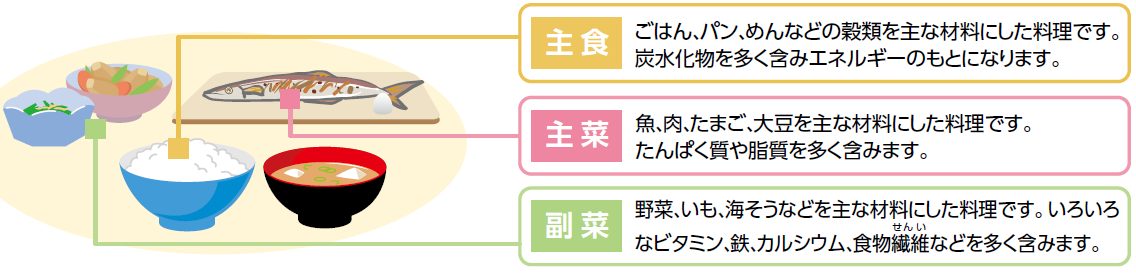 問３　あなたがふだんの朝食で食べる副菜のうち、野菜を７０ｇ程度使った料理は何皿分ですか。あてはまる番号を１つだけ選んで○をつけてください。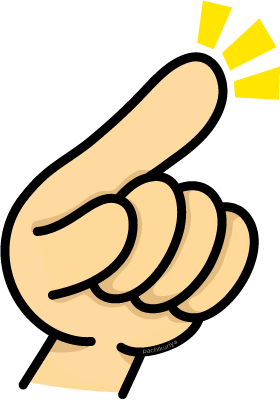 副菜1皿分（野菜７０g程度使った料理例）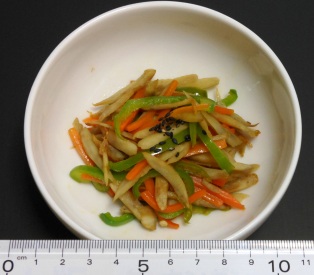 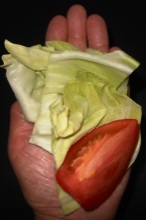 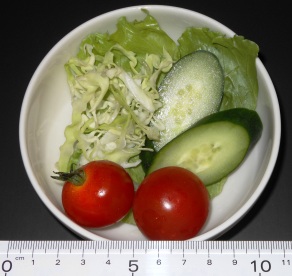 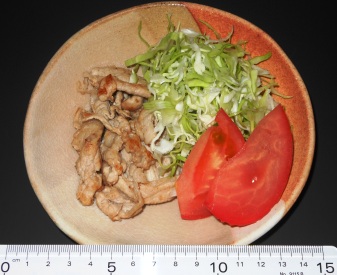 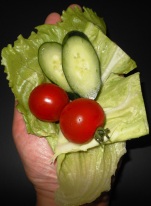 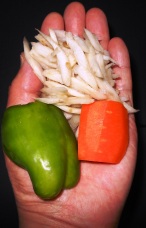 〈付合せ野菜〉　　　　　　　　　　　　　　　〈サラダ〉　　　　　　　　　　　　　　〈きんぴら〉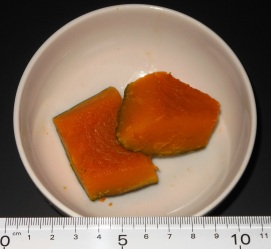 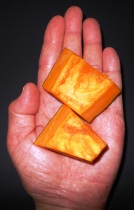 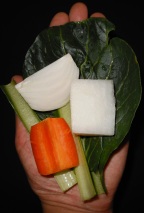 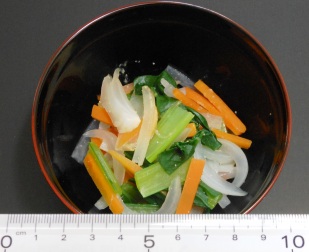 　〈かぼちゃの煮物〉　　　　　　　　　　　　〈みそ汁（汁なし）〉問４　あなたはふだん1日に副菜（野菜を７０ｇ程度使った料理。　問３の写真を参考。）を何皿分食べますか。あてはまる番号を１つだけ選んで○をつけてください。　問５　問４で回答した皿数（今のあなたの普段の副菜の食べ方）についてあなたはどう思いますか。あてはまる番号を１つだけ選んで○をつけてください。問６　あなたは汁物（みそ汁・スープなど）を１日２杯以上飲みますか。あてはまる番号を１つだけ選んで○をつけてください。問７　あなたはめん類の汁をほとんど飲みますか。あてはまる番号を１つだけ選んで○をつけてください。問８　あなたはおかずに調味料をよくかけて食べますか。あてはまる番号を１つだけ選んで○をつけてください。問９　あなたはどのくらい学生食堂を利用しますか。あてはまる番号を１つだけ選んで○をつけてください。問１０　学生食堂を利用する理由は何ですか。あてはまる番号すべてに○をつけてください。問１１　学生食堂で食べたいヘルシーメニュー（健康に配慮したメニュー）は何ですか。あてはまる番号すべてに○をつけてください。　問１２　学生食堂で提供されている汁物（みそ汁・スープなど）の味について、あてはまる番号を１つだけ選んで○をつけてください。　問１３　学生食堂で提供されているめん類の汁の味について、あてはまる番号を１つだけ選んで○をつけてください。　問１４　一日に必要な野菜の量を知っていますか。あてはまる番号を１つだけ選んで○をつけてください。１２３４家族と同居(自宅通学)食事つき寮・下宿など一人暮らし等(食事は自炊や外食)その他（　　　　　　　　　　）　　　１２３４ほとんど毎日食べる週４～５日食べる週２～３日食べるほとんど食べない１２３４５６主食・主菜・副菜主食・副菜又は主菜・副菜副菜のみ主食･主菜主食のみその他(　　　　　　)　　１２３４３皿以上２皿１皿０．５皿以下１２３４５６５皿以上４皿３皿２皿１皿ほとんど食べない１２３４多いと思うちょうどよいと思う少ないと思う分からない１２はいいいえ１２はいいいえ１２３４よくかけるほう少しかけるあまりかけないまったくかけない１２３４ほとんど毎日週２～３回月２～３回ほとんど利用しない１２３３４ﾍﾙｼｰﾒﾆｭｰがある おいしいメニューが豊富メニューが豊富食べたいﾒﾆｭｰがある５６７７８朝食を食べられる野菜を食べられる健康情報が得られる健康情報が得られる栄養成分表示がある９１０１１１２１２価格が安い雰囲気が良い場所が便利その他 (　　　　　　　　　)その他 (　　　　　　　　　)１１２２２３３３４エネルギー(カロリー)をひかえたメニューエネルギー(カロリー)をひかえたメニュー塩分をひかえたメニュー塩分をひかえたメニュー塩分をひかえたメニュー 脂質（あぶら）をひかえたメニュー 脂質（あぶら）をひかえたメニュー 脂質（あぶら）をひかえたメニュー野菜を多くしたメニュー５５５６６６６７７乳製品（牛乳･ﾖｰｸﾞﾙﾄなど）をとりいれたメニュー乳製品（牛乳･ﾖｰｸﾞﾙﾄなど）をとりいれたメニュー乳製品（牛乳･ﾖｰｸﾞﾙﾄなど）をとりいれたメニュー大豆製品（豆腐･油揚げ･納豆など）をとりいれたメニュー大豆製品（豆腐･油揚げ･納豆など）をとりいれたメニュー大豆製品（豆腐･油揚げ･納豆など）をとりいれたメニュー大豆製品（豆腐･油揚げ･納豆など）をとりいれたメニュー食品数の多いメニュー食品数の多いメニュー８８８９９１０１０１０１０アレルギー原因食品の表示をしたメニューアレルギー原因食品の表示をしたメニューアレルギー原因食品の表示をしたメニュー特になし特になしその他（　　　　　　　　　　　　　　　　）その他（　　　　　　　　　　　　　　　　）その他（　　　　　　　　　　　　　　　　）その他（　　　　　　　　　　　　　　　　）１２３濃いちょうど良いうすい１２３濃いちょうど良いうすい１２３２１０ｇ３５０ｇ４２０ｇ